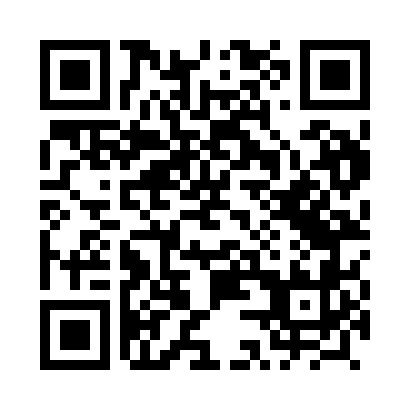 Prayer times for Sulinki, PolandMon 1 Apr 2024 - Tue 30 Apr 2024High Latitude Method: Angle Based RulePrayer Calculation Method: Muslim World LeagueAsar Calculation Method: HanafiPrayer times provided by https://www.salahtimes.comDateDayFajrSunriseDhuhrAsrMaghribIsha1Mon4:016:0112:314:587:028:562Tue3:585:5912:314:597:048:583Wed3:555:5712:315:017:069:004Thu3:525:5512:305:027:079:025Fri3:495:5212:305:037:099:056Sat3:465:5012:305:047:119:077Sun3:435:4812:305:067:129:098Mon3:405:4512:295:077:149:129Tue3:375:4312:295:087:169:1410Wed3:345:4112:295:097:189:1711Thu3:315:3912:295:107:199:1912Fri3:285:3612:285:117:219:2213Sat3:245:3412:285:137:239:2414Sun3:215:3212:285:147:249:2715Mon3:185:3012:285:157:269:2916Tue3:155:2812:275:167:289:3217Wed3:115:2512:275:177:309:3518Thu3:085:2312:275:187:319:3819Fri3:055:2112:275:207:339:4020Sat3:025:1912:265:217:359:4321Sun2:585:1712:265:227:369:4622Mon2:555:1512:265:237:389:4923Tue2:515:1312:265:247:409:5224Wed2:485:1112:265:257:429:5525Thu2:445:0912:255:267:439:5826Fri2:415:0712:255:277:4510:0127Sat2:375:0512:255:287:4710:0428Sun2:335:0312:255:297:4810:0729Mon2:305:0112:255:307:5010:1030Tue2:264:5912:255:317:5210:13